芍药 Paeonia lactifora Pall.科    属：芍药科芍药属别    名：将离、娈尾花、没骨花、殿春花形态特征：宿根草本，具肉质根，茎丛生；二回至三回羽状复叶，小叶通常三深裂；花一至数朵生于茎的顶部，花色丰富、色彩艳丽，有紫红、粉红、黄色或白色品种，尚有淡绿色品种；种子多数，球形，黑色；“牡丹花开谷雨，芍药花开立夏”；果熟期8月。地理分布：中国特产传统名花。菏泽、青岛、洛阳、杭州为芍药栽培中心。生态习性：具肉质根，怕积水，耐寒，喜光，畏风。繁殖方法：分株，扦插，播种繁殖。用    途：专类园、花境、花丛或花群。校园分布：儒风广场等地。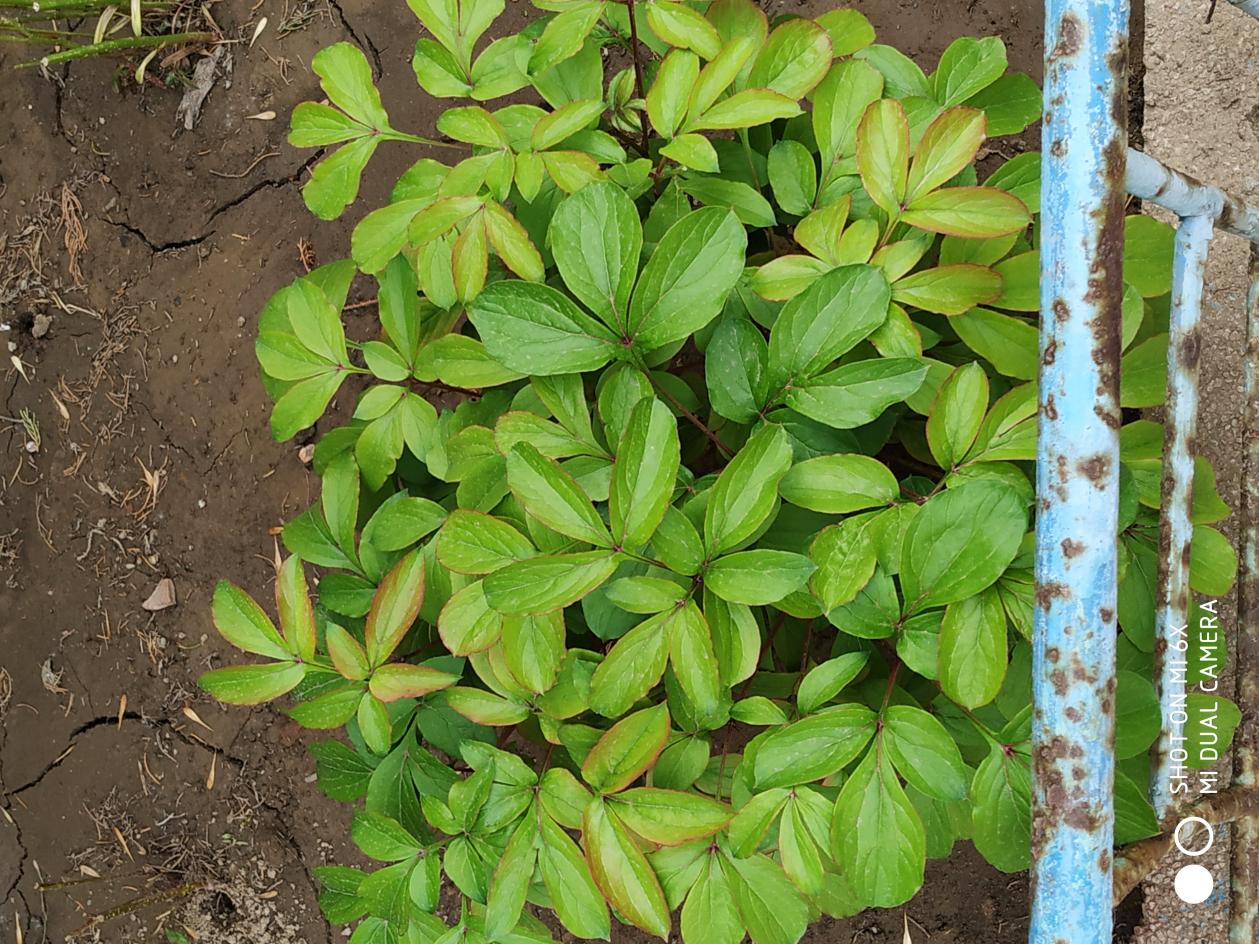 